Уважаемые руководители!	В рамках федерального проекта «Современная школа» национального проекта «Образование» государственной программы Российской Федерации «Развитие образования»  педагогическими образовательными организациями высшего образования в 2021 году реализуются мероприятия по оказанию услуг психолого-педагогической, методической и консультативной помощи родителям и гражданам, желающим принять на воспитание в свои семьи детей, оставшихся без попечения родителей. Затрагиваются вопросы: образования, воспитания, пропаганды позитивного и ответственного отцовства и материнства, значимость родительского просвещения, укрепление института семьи и духовно-нравственных традиций семейных отношений, профориентация школьников, обучение и воспитания детей с ОВЗ и инвалидностью, принятие на воспитание в свои семьи детей, оставшихся без попечения родителей и другие. На базе учреждений открыты Службы по оказанию помощи. Получить консультацию можно очно или дистанционно (по телефону или посредством письменного обращения).Для получения консультации необходимо позвонить по номеру «Горячей линии по оказанию помощи родителям» 8-800-555-89-81 или обратиться в Службу на портале «Растимдетей.рф», указав свой регион и выбрав интересующий Вас вопрос». На территории Приморского края- Центр психолого-педагогической, медицинской и социальной помощи Приморского края «Твой Маяк» 8-800- 101- 73- 89, координатор центра Бекренёва Наталья Ивановна.Просим донести информацию до всех родителей, разместить на сайтах образовательных учреждений.Приложение: на 1 л., в 1 экз. Начальник управления образования                                                                     Т.И.Ягодина           Янковая Ольга Петровна 842361 4-45-58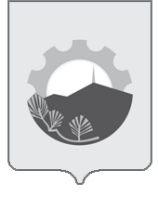 УПРАВЛЕНИЕ ОБРАЗОВАНИЯАДМИНИСТРАЦИИ АРСЕНЬЕВСКОГО ГОРОДСКОГО ОКРУГАул. Октябрьская, 28/2, г. Арсеньев,
Приморский край, 692337тел./факс: (42361) 4-23-15E-mail: uo@ars.town http://ars.townОКПО 20773307, ОГРН 1132501000026        ИНН/КПП 2501016407/250101001 УПРАВЛЕНИЕ ОБРАЗОВАНИЯАДМИНИСТРАЦИИ АРСЕНЬЕВСКОГО ГОРОДСКОГО ОКРУГАул. Октябрьская, 28/2, г. Арсеньев,
Приморский край, 692337тел./факс: (42361) 4-23-15E-mail: uo@ars.town http://ars.townОКПО 20773307, ОГРН 1132501000026        ИНН/КПП 2501016407/250101001 УПРАВЛЕНИЕ ОБРАЗОВАНИЯАДМИНИСТРАЦИИ АРСЕНЬЕВСКОГО ГОРОДСКОГО ОКРУГАул. Октябрьская, 28/2, г. Арсеньев,
Приморский край, 692337тел./факс: (42361) 4-23-15E-mail: uo@ars.town http://ars.townОКПО 20773307, ОГРН 1132501000026        ИНН/КПП 2501016407/250101001 УПРАВЛЕНИЕ ОБРАЗОВАНИЯАДМИНИСТРАЦИИ АРСЕНЬЕВСКОГО ГОРОДСКОГО ОКРУГАул. Октябрьская, 28/2, г. Арсеньев,
Приморский край, 692337тел./факс: (42361) 4-23-15E-mail: uo@ars.town http://ars.townОКПО 20773307, ОГРН 1132501000026        ИНН/КПП 2501016407/250101001 УПРАВЛЕНИЕ ОБРАЗОВАНИЯАДМИНИСТРАЦИИ АРСЕНЬЕВСКОГО ГОРОДСКОГО ОКРУГАул. Октябрьская, 28/2, г. Арсеньев,
Приморский край, 692337тел./факс: (42361) 4-23-15E-mail: uo@ars.town http://ars.townОКПО 20773307, ОГРН 1132501000026        ИНН/КПП 2501016407/250101001 УПРАВЛЕНИЕ ОБРАЗОВАНИЯАДМИНИСТРАЦИИ АРСЕНЬЕВСКОГО ГОРОДСКОГО ОКРУГАул. Октябрьская, 28/2, г. Арсеньев,
Приморский край, 692337тел./факс: (42361) 4-23-15E-mail: uo@ars.town http://ars.townОКПО 20773307, ОГРН 1132501000026        ИНН/КПП 2501016407/250101001 УПРАВЛЕНИЕ ОБРАЗОВАНИЯАДМИНИСТРАЦИИ АРСЕНЬЕВСКОГО ГОРОДСКОГО ОКРУГАул. Октябрьская, 28/2, г. Арсеньев,
Приморский край, 692337тел./факс: (42361) 4-23-15E-mail: uo@ars.town http://ars.townОКПО 20773307, ОГРН 1132501000026        ИНН/КПП 2501016407/250101001 УПРАВЛЕНИЕ ОБРАЗОВАНИЯАДМИНИСТРАЦИИ АРСЕНЬЕВСКОГО ГОРОДСКОГО ОКРУГАул. Октябрьская, 28/2, г. Арсеньев,
Приморский край, 692337тел./факс: (42361) 4-23-15E-mail: uo@ars.town http://ars.townОКПО 20773307, ОГРН 1132501000026        ИНН/КПП 2501016407/250101001 Руководителям образовательных организаций20.10.202120.10.2021№05/2133Руководителям образовательных организацийНа №отРуководителям образовательных организацийРуководителям образовательных организаций